
This ‘Discovery’ form is intended to collect important information about your organization as well as confirm key contact information so the Collective Medical team can better understand your organization and provide assistance in the future. 
Your Information  Who is sponsoring your organization?:  Organization InformationContact InformationPatient Services, Personnel, & Program InformationTechnical InformationAdditional InformationCollective Medical Discovery Form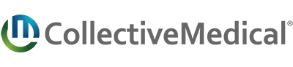 Name:Title:Email:Phone:How did you learn about Collective Medical?:     How did you learn about Collective Medical?:     How did you learn about Collective Medical?:     How did you learn about Collective Medical?:     Organization Name:Organization NPI:DBA / Preferred Name:NPI Taxonomy Description:Address 1: Address 2:City: State:Zip Code: Email (optional):Phone: Website (optional):What Health Plan (or ACO) is sponsoring your implementation on the Collective Platform? [ organization]Who is your contact at the Health Plan (or ACO)? (If no sponsor reject)Does your organization have multiple locations?:      YES /  NOWhat Health Plan (or ACO) is sponsoring your implementation on the Collective Platform? [ organization]Who is your contact at the Health Plan (or ACO)? (If no sponsor reject)Does your organization have multiple locations?:      YES /  NOWhat Health Plan (or ACO) is sponsoring your implementation on the Collective Platform? [ organization]Who is your contact at the Health Plan (or ACO)? (If no sponsor reject)Does your organization have multiple locations?:      YES /  NOWhat Health Plan (or ACO) is sponsoring your implementation on the Collective Platform? [ organization]Who is your contact at the Health Plan (or ACO)? (If no sponsor reject)Does your organization have multiple locations?:      YES /  NOIf yes, provide names and locations:     If yes, provide names and locations:     If yes, provide names and locations:     If yes, provide names and locations:     Is your organization affiliated with any other organizations?:      YES /  NOIs your organization affiliated with any other organizations?:      YES /  NOIs your organization affiliated with any other organizations?:      YES /  NOIs your organization affiliated with any other organizations?:      YES /  NOIf yes, provide details:     If yes, provide details:     If yes, provide details:     If yes, provide details:     Primary Contact:Name:Title:Email:Phone:Clinical Contact:Name:Title:Email:Phone:IT Contact:Name:Title:Email:Phone:Account ManagersName:Title:Email:Phone:Name:Title:Email:Phone:Does your organization have a direct healthcare relationship with a patient population?     Please provide a brief description of patient services provided by your organization:   How would you classify the ‘Primary’ entity type of your organization? (e.g. PCP, FQHC, SNF etc.):  Are any of your providers or patient services protected under 42 CFR Part 2 (e.g., substance abuse treatment, etc.):          Are all staff or personnel employed directly by your organization?:      YES /  NO                      If no, please explain:     Does your organization have staff who participate in case management or utilization review?:   YES /  NODoes your organization participate in any national, state, or other incentive or innovation programs? (e.g., CPC+, ED reduction grants, chronic condition management, etc.):      YES /  NO        If yes, please describe the program(s):     What Health Plans (or ACO) is your organization a contracted provider for? (Note: this information will only be used internally to identify network subscription):     Are you fully capitated, or receive capitated payments, for any population of patients under your organization's care?Does your organization have IT resources available?:      YES /  NOAre the IT resources provided by an outside or contracted party?:      YES /  NOCollective requires a ‘Patient File’ to be provided to Collective Medical on a regular interval (.e.g, daily, weekly, or monthly). This file includes basic patient demographic information (Name, DOB, Address, Phone, etc.). Would your organization be able to meet this requirement and provide an updated patient file on a regular interval?:                    YES /  NOIs there any other information you feel would be beneficial to provide at this time?:     Collective Medical reviews your responses to ensure you have Operational and IT resources to support your staff in using The Collective Platform. We may follow up with additional questions, based on the answers you provide.